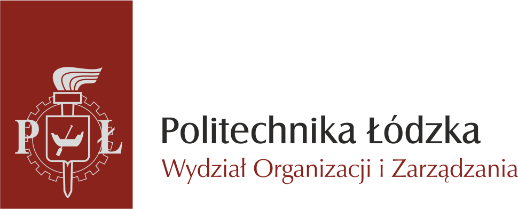 Szanowna Studentko, Szanowny Studencie!z dniem obrony pracy dyplomowej stanie się Pani/Pan Absolwentką/Absolwentem naszego Wydziału. W tym momencie zazwyczaj kończy się kontakt ze społecznością akademicką Wydziału. Nam jednak bardzo zależy na jego kontynuacji, w związku z powyższym zwracamy się z serdeczną prośbą o wyrażenie zgody na dodanie Pani/Pana danych do bazy danych Absolwentów Wydziału Organizacji i Zarządzania Politechniki Łódzkiej.Serdecznie dziękujemy!Jako ABSOLWENTWYDZIAŁU ORGANIZACJI I ZARZĄDZANIAPOLITECHNIKI ŁÓDZKIEJImię i Nazwisko:	Numer albumu:			Kierunek ukończonych studiów:	Rok ukończenia studiów:	Adres e-mail (prywatny):	Numer telefonu: 	Wyrażam zgodę * 				      Nie wyrażam zgody ** przy właściwym twierdzeniu proszę postawić krzyżyk  Xna przesyłanie na podany przeze mnie adres e-mail informacji, w tym informacji handlowych (na podstawie ustawy z dnia 18 lipca 2002 r. o świadczeniu usług drogą elektroniczną)Oświadczam, że poinformowano mnie o tym, że:1.	Administratorem moich danych osobowych przetwarzanych w celu wysyłki newslettera jest Politechnika Łódzka, ul. Żeromskiego 116, 90-924 Łódź.2.	Z inspektorem ochrony danych osobowych można skontaktować się pod adresem email: iod@adm.p.lodz.pl lub tel: 42 631 20 39.3.	Dane osobowe będą przetwarzane w celach wysyłki newslettera.  4.	Przyjmuję do wiadomości, iż podanie danych osobowych jest dobrowolne, ale konieczne, bym mógł otrzymywać newsletter.5.	Przetwarzanie podanych przeze mnie danych osobowych w celu otrzymywania newslettera odbywa się w oparciu o dobrowolnie wyrażoną zgodę (art. 6 ust. 1 lit. a rozporządzenia Parlamentu Europejskiego i Rady (UE) 2016/679 z 27.04.2016 r. w sprawie ochrony osób fizycznych w związku z przetwarzaniem danych osobowych i w sprawie swobodnego przepływu takich danych oraz uchylenia dyrektywy 95/46/WE (ogólne rozporządzenie o ochronie danych) (Dz .Urz. UE. L. z 2016 r. Nr 119, str. 1) – dalej RODO).6.	Dane będą mogły być również przetwarzane niezależnie od wyrażonej zgody, w związku z dochodzeniem/obroną roszczeń (art. 6 ust. 1 lit. f RODO).7.	Mam prawo do żądania od administratora dostępu do moich danych osobowych, ich sprostowania, usunięcia lub ograniczenia przetwarzania, prawo do wniesienia sprzeciwu wobec przetwarzania, a także prawo do przenoszenia danych oraz prawo do złożenia oświadczenia o cofnięciu każdej wyrażonej zgody w każdym czasie. Cofnięcie zgody nie ma wpływu na zgodność z prawem przetwarzania, którego dokonano na podstawie zgody przed jej cofnięciem.8.	Moje dane osobowe będą przetwarzane przez okres do momentu cofnięcia zgody na ich przetwarzanie. Moje dane osobowe będą mogły być przetwarzane przez okres przedawnienia roszczeń związanych z przetwarzaniem moich danych osobowych w celach określonych w powyższej deklaracji zgody.9.	Moje dane nie będą przekazywane innym odbiorcom, ani do państw trzecich/organizacji międzynarodowych.10.	Moje dane nie będą przetwarzane w sposób zautomatyzowany11.	Przysługuje mi prawo do wniesienia skargi do Prezesa Urzędu Ochrony Danych Osobowych..................................................(czytelny podpis Absolwenta)…Łódź, dnia ……………            Miejscowość, dataZgoda na publikację wizerunku w mediach społecznościowych PŁ zwłaszcza Wydziału Organizacji i Zarządzania PŁ (Facebook, Instagram, LinkedIn, YouTube, strona internetowa Wydziału)Niniejszym wyrażam zgodę na bezterminowe wykorzystanie moich zdjęć w materiałach promocyjnych (marketingowych) przez Politechnikę Łódzką, adres: Żeromskiego 116, 90-924 Łódź.Wiem, że w każdym czasie mogę moją zgodę cofnąć pisemnie. W razie mojego cofnięcia zgody na wykorzystanie moich zdjęć cofnięcie nie jest skuteczne w odniesieniu do zdjęć wykonanych przed datą, z którą cofnęłam moją zgodę. W takim przypadku moje zdjęcia mogą być wykorzystywane bezterminowo.……....................................(czytelny podpis Absolwenta)…Łódź, dnia …………………….              Miejscowość, dataKlauzula informacyjna Zgodnie z art.13 i 14 rozporządzenia Parlamentu Europejskiego i Rady (UE) 2016/679 z 27.04.2016 r. w sprawie ochrony osób fizycznych w związku z przetwarzaniem danych osobowych i w sprawie swobodnego przepływu takich danych oraz uchylenia dyrektywy 95/46/WE (ogólne rozporządzenie o ochronie danych) (Dz.U. UE. L. z 2016 r. Nr 119, str. 1) – dalej RODO, informujemy, że:Administratorem danych osobowych jest Politechnika Łódzka ul. Żeromskiego 116, 90-924 Łódź dalej: Administrator.W sprawach związanych z przetwarzaniem Twoich danych należy skontaktować się Inspektorem ochrony danych: iod@adm.p.lodz.pl tel: 42 631 20-39. 3.   Pani/a dane są przetwarzane w celach:prowadzenia komunikacji i promocji w ramach fanpage oraz kanałów Administratora w serwisach Facebook, Instagram, YouTube, Twitter oraz LinkedIn, w szczególności odpowiedzi na reakcje, komentarze oraz prywatne wiadomości, a także w celach statystycznych oraz reklamowych realizowanych za pośrednictwem narzędzi reklamowych w ramach wskazanych serwisów.przedstawiania ofert i warunków pracy/współpracy z administratorem, a także kontaktu w celach związanych z umożliwieniem rekrutowania na poszczególne stanowiska lub zawarcia współpracy.4. Przetwarzanie jest realizowane na podstawie prawnie uzasadnionego interesu administratora, jakim jest zapewnienie ciągłości komunikacji biznesowej, marketing produktów własnych, dbanie o wizerunek marki, a także poszukiwanie pracowników lub kontrahentów. Informacje marketingowe mogą być także przekazywane Pani/u na podstawie wyrażonej zgody. W takim wypadku zgodę można wycofać w dowolnym momencie, kontaktując się z administratorem drogą mailową lub pisemną. Wycofanie zgody nie wpływa na zgodność przetwarzania danych z przepisami przed jej wycofaniem.5. Odbiorcami Pani/a danych osobowych mogą być wyłącznie podmioty, które uprawnione są do ich otrzymania na mocy przepisów prawa. Ponadto Pani/a dane są udostępniane Meta Platforms Ireland Limited (informacja szczegółowa poniżej).6. Pani/a dane osobowe przechowywane do czasu wyrażenia sprzeciwu lub ustania celów przetwarzania.7. Posiada Pan/i prawo żądania dostępu do swoich danych osobowych, a także ich sprostowania (poprawiania). Przysługuje Pani/u także prawo do żądania usunięcia lub ograniczenia przetwarzania, a także sprzeciwu na przetwarzanie, przy czym przysługuje ono jedynie w sytuacji, jeżeli dalsze przetwarzanie nie jest niezbędne do wywiązania się przez Administratora z obowiązku prawnego i nie występują inne nadrzędne prawne podstawy przetwarzania.8. Przysługuje Pani/u prawo wniesienia skargi na realizowane przez Administratora przetwarzanie Pani/a danych do Prezesa UODO (uodo.gov.pl).9. Podanie danych jest dobrowolne i następuje poprzez korzystanie z Fanpage Administratora.Informacja o współadministrowaniu danych z Meta Platforms Ireland Limited1. Administrator i Meta Platforms Ireland Limited (4 Grand Canal Square, Grand Canal Harbour, Dublin 2 Irlandia) są wspólnymi administratorami Pani/a danych zgodnie z artykułem 26 RODO w zakresie przetwarzania danych do celów statystycznych oraz reklamowych.2. Współadministrowanie obejmuje zbiorczą analizę danych w celu wyświetlania statystyk aktywności użytkowników Fanpage Administratora.3. Zakres odpowiedzialności Meta Platforms Ireland za przetwarzanie Pani/a danych we wskazanych celach:• posiadanie podstawy prawnej dla przetwarzania danych na potrzeby statystyk strony;• zapewnienie realizacji praw osób, których dane dotyczą;• zgłaszanie naruszeń do organu nadzorczego oraz zawiadamianie, osób których dotyczyło naruszenie o zdarzeniu;• zapewnienie odpowiednich środków technicznych i organizacyjnych w celu zapewnienia bezpieczeństwa Pani/a danych.4. Zakres odpowiedzialności Administratora za przetwarzanie Pani/a danych:• posiadanie podstawy prawnej do przetwarzania danych na potrzeby statystyk;• zrealizowanie obowiązków informacyjnych w zakresie realizowanych przez Administratora celów przetwarzania.5. Meta Platforms Ireland udostępni zasadniczą treść załącznika dotyczącego statystyk strony osobom, których dotyczą dane (art. 26 ust. 2 RODO), za pośrednictwem danych zawartych w Informacjach o statystykach strony, do których dostęp można uzyskać ze wszystkich stron.6. Głównym organem nadzorczym w zakresie wspólnego przetwarzania danych jest irlandzka Komisja ds. ochrony danych (niezależnie od zapisów art. 55 ust. 2 RODO, w stosownych przypadkach).7. Szczegółowe informacje dotyczące wzajemnych uzgodnień pomiędzy administratorami są dostępne na stronie: < https://www.facebook.com/legal/terms/page_controller_addendum >.8. Zasady przetwarzania Pani/a danych osobowych przez Meta Platforms Ireland są dostępne na stronie: < https://www.facebook.com/privacy/explanation >.……………………/nazwa jednostki	/							POTWIERDZENIE UREGULOWANIA ZOBOWIĄZAŃ 
WOBEC UCZELNIImię i Nazwisko Studenta.................................................................................. nr albumu...............kierunek studiów: ………………………………………….  ...............................................           /data podpis pracownika
         przyjmującego potwierdzenie/Oświadczam, że wypełniłem/am inne zobowiązania wobec Politechniki Łódzkiej, w tym uregulowałem/am wszystkie zobowiązania finansowe wobec Uczelni oraz zwróciłem/am dokumenty stanowiące jej własność.Niniejszym proszę również o wydanie moich dokumentów nieobligatoryjnie przechowywanych 
w Dziekanacie.Jednocześnie oświadczam, że jest mi znany przepis  art. 233 kk określający odpowiedzialność za składanie fałszywych zeznań*.        ...............................................         /czytelny podpis studenta/Kwituje odbiór nw. dokumentów:……………………………………………………………………………………………………        ...............................................        /czytelny podpis  studenta/Art. 233. § 1. Kto, składając zeznanie mające służyć za dowód w postępowaniu sądowym lub w innym postępowaniu prowadzonym na podstawie ustawy, zeznaje nieprawdę lub zataja prawdę, podlega karze pozbawienia wolności do lat 3Dokumenty składane przez dyplomanta w DziekanacieDokumenty składane przez dyplomanta w DziekanaciePODANIE DO DZIEKANA O DOPUSZCZENIE DO EGZAMINU DYPLOMOWEGOWygenerowane i wydrukowane z panelu dyplomanta (JSA) OŚWIADCZENIE O WYRAŻENIU LUB NIEWYRAŻENIU ZGODY NA UDZIAŁ W BADANIACH LOSÓW ZAWODOWYCH absolwentów PŁ, wygenerowane ze strony https://biurokarier.p.lodz.plOŚWIADCZENIE O WYRAŻENIU LUB NIEWYRAŻENIU ZGODY na dodanie danych do bazy danych Absolwentów Wydziału Organizacji i Zarządzania Politechniki Łódzkiej - druk poniżejKARTA OCEN z semestru dyplomowego (ostatniego) wydrukowana ze strony www.webdziekanat.p.lodz.plPRACA DYPLOMOWA W WERSJI WYDRUKOWANEJ (1 egz.)1 egzemplarz pracy wydrukowany dwustronnie: w miękkiej oprawie, sztywno klejonej, niezbindowanejPOTWIERDZENIE UREGULOWANIA ZOBOWIĄZAŃ WOBEC UCZELNI - druk poniżejDOTYCZY TYLKO STUDNETÓW II STOPNIA STUDIÓW MAGISTERSKICH – oświadczenie o niewykorzystywaniu legitymacji studenckiej po zdanym egzaminie dyplomowym - wygenerowane i wydrukowane z panelu dyplomantaPODANIE O UMIESZCZENIE W SUPLEMENCIE DODATKOWYCH OSIĄGNIĘĆ (potwierdzenia uzyskanych osiągnięć) - dla osób zainteresowanych dostępne na stronie: www.webdziekanat.p.lodz.plOPŁATY ZA DODATKOWE DOKUMENTY (poza pakietem A i B) za wydanie dodatkowego płatnego odpisu dyplomu w języku obcym (angielski, francuski, hiszpański, niemiecki, rosyjski) i/lub suplementu w języku angielskim pobiera się opłatę w wysokości 20 zł za każdy z w/w dokumentów zgodnie z §36 Rozporządzenia MNiSW z 27.09.2018 r.  w sprawie studiówW/W DOKUMENTY STUDENT SKŁADA UŁOŻONE W KOLEJNOŚCI Z LISTY(NIEKOMPLETNE DOKUMENTY NIE BĘDĄ PRZYJMOWANE)Jednostka organizacyjnej wobec, której możliwe są zobowiązaniaData, pieczątka i podpis osoby potwierdzającej brak zobowiązań1Dziekanat - brak zaległości w opłatach 2Osiedle Akademickie (potwierdza administracja DS., w którym mieszkał student)	3Biblioteka Główna PŁ